Патриотическая  акция  #ЗояГерой15 и 16 февраля 2019 в третий раз в нашей стране проходила  патриотическая акция #ЗояГерой – в форме всероссийского флешмоба. В социальных сетях и вообще в интернете, в школах, библиотеках, музеях, на телевидении… Повсюду! Детский отдел МКУК ЦБ присоединился  к акции.15 и 16 февраля в России проходит сетевая акция #ЗояГерой памяти разведчицы-диверсанта Зои Космодемьянской, которая стала первой женщиной — Героем Советского Союза периода Великой Отечественной войны.

В 18 лет Зоя Космодемьянская стала партизанкой. Осенью 1941 года ее вместе с диверсионной группой направили в деревню Петрищево, где был расквартирован 332-й полк 197-й пехотной дивизии вермахта. 
28 ноября 1941 года, когда девушка пыталась поджечь сарай, ее заметили и схватили. После допросов и зверских издевательств Зою Космодемьянскую повесили. Перед смертью она произнесла речь, в которой призывала бороться с фашистами. 16 февраля 1942 года ей посмертно присвоили звание Героя Советского Союза.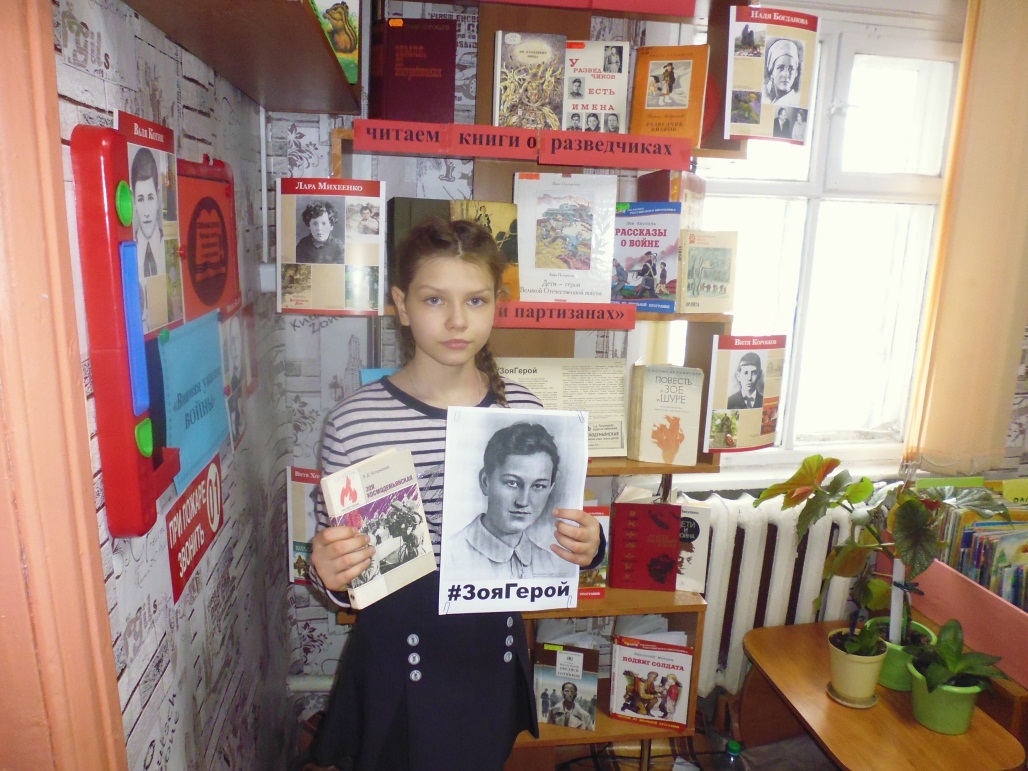 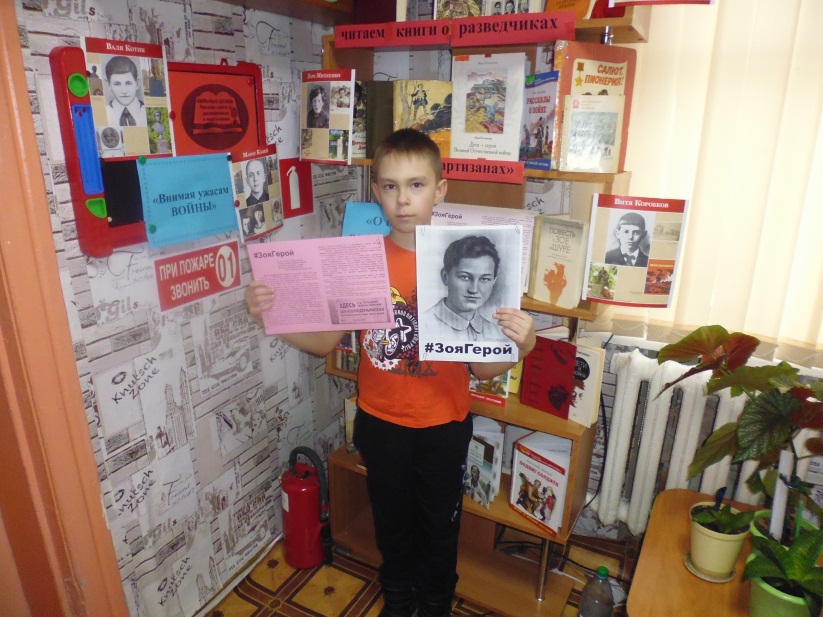 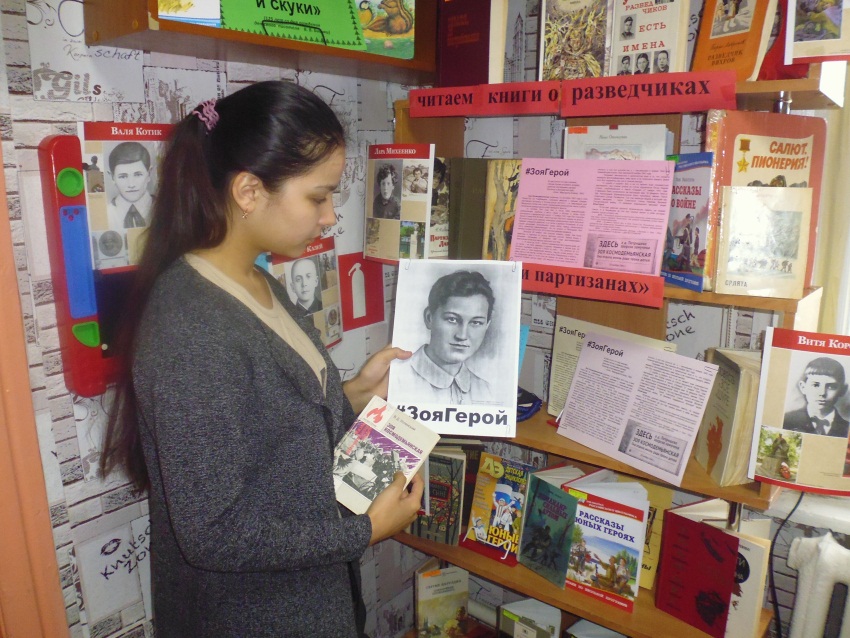 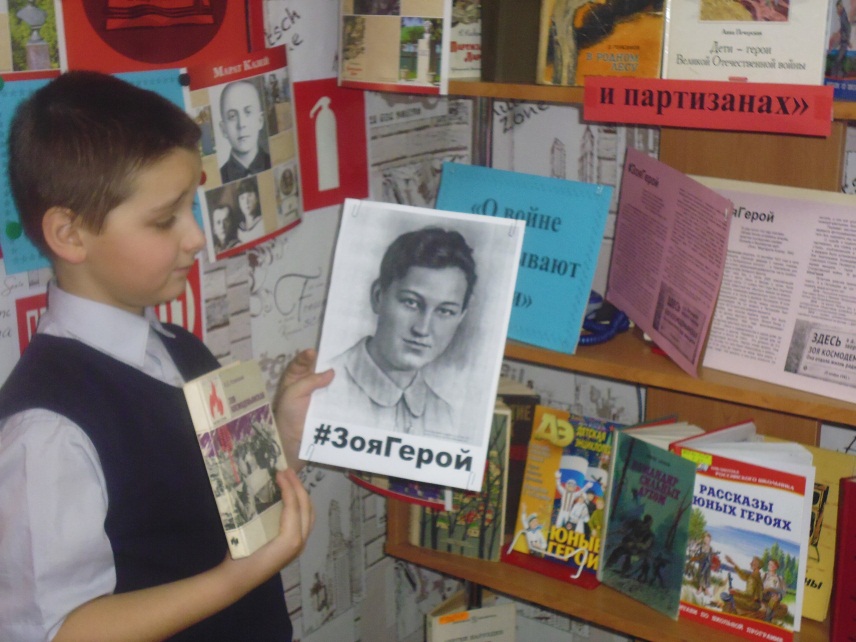 Мы помним о подвиге Зои!